MODULO PIANO GITE 			SCUOLA ______________________________________________ A. S. _______________________________________	Visto,	La Dirigente ScolasticaDATADESTINAZIONEMEZZO DlTRASPORTOCLASSEN. ALUNNIDALLE OREALLE OREDOCENTIACCOMPAGNATORINOTE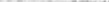 